Tisztelt Közgyűlés!A helyi önkormányzatok belső kontrollrendszerének alapvető szabályairól a Magyarország helyi önkormányzatairól szóló 2011. évi CLXXXIX. törvény (Mötv.) rendelkezik. Az Mötv. 119. § (3) bekezdése meghatározza, hogy a jegyző köteles – a jogszabályok alapján meghatározott – belső kontrollrendszert működtetni, amely biztosítja a helyi önkormányzat rendelkezésére álló források szabályszerű, gazdaságos, hatékony és eredményes felhasználását. A 119. § (4) bekezdés továbbá előírja, hogy a jegyző köteles gondoskodni – a belső kontrollrendszeren belül – a belső ellenőrzés működtetéséről az államháztartásért felelős miniszter által közzétett módszertani útmutatók és a nemzetközi belső ellenőrzési standardok figyelembevételével. Az Mötv. 119. § (6) bekezdése rögzíti, hogy a helyi önkormányzat és költségvetési szervei belső ellenőrzésére vonatkozó részletes szabályokat jogszabály tartalmazza.A belső ellenőrzésre vonatkozó részletes szabályokat a költségvetési szervek belső kontrollrendszeréről és belső ellenőrzéséről szóló 370/2011. (XII. 31.) Korm. rendelet 
(Bkr.) állapítja meg. A belső ellenőrzési feladatokat a Bkr. 15. § (9) bekezdés a) pontjában és a 
16. § (1) bekezdésében foglaltaknak megfelelően, megbízási szerződés alapján külső szolgáltató, Nemesné Sőrés Erzsébet egyéni vállalkozó, regisztrált államháztartási belső ellenőr végezte el. A belső ellenőr képzettsége és szakmai gyakorlata megfelel a jogszabályokban előírt követelményeknek és rendelkezik a belső ellenőrzési tevékenység ellátásához szükséges államháztartásért felelős miniszter engedélyével.A 2022. évre vonatkozó belső ellenőrzési tervet a közgyűlés a 41/2021. (XII. 17.) határozatával fogadta el, mely a következő ellenőrzéseket tartalmazta: a bankszámla és készpénzes kifizetések ellenőrzését Hajdú-Bihar Vármegye Önkormányzatára, Hajdú-Bihar Vármegye Területi Nemzetiségi Önkormányzatára, Hajdú-Bihar Vármegye Román Területi Nemzetiségi Önkormányzatára és a Hajdú-Bihar Vármegyei Önkormányzati Hivatalra vonatkozóan, a Román Területi Nemzetiségi Önkormányzatnál a 2021. évben befejezett, a központi költségvetés terhére hazai forrásból, pályázat alapján nyújtott támogatások felhasználásának ellenőrzését,a Hajdú-Bihar Vármegye Önkormányzatánál 2021. évben lefolytatott közbeszerzési eljárások szabályszerűségének ellenőrzését.A 2022. évi ellenőrzési tervben előirányzott ellenőrzésekből az 1. és 2. számú ellenőrzés végrehajtása az éves ellenőrzési jelentés elkészítéséig megtörtént, a 3. számú ellenőrzés áthúzódó ellenőrzésként ezt követően, 2023. évben fejeződik be. A belső ellenőr a 2022. évi tevékenységét a hatályos Bkr-ben és a 2/2018. Jegyzői Utasítással megállapított, a Hajdú-Bihar Megyei Önkormányzati Hivatal Belső Ellenőrzési Kézikönyvében (továbbiakban: Belső Ellenőrzési Kézikönyv) foglalt előírásoknak megfelelően végezte. A belső ellenőr által készített ellenőrzési jelentések megfeleltek a Belső Ellenőrzési Kézikönyvben előírt követelményeknek. A belső ellenőr az ellenőrzési programnak megfelelő, lényegre törő, jogszabályi hivatkozásokkal alátámasztott megállapításokat tett. A jelentések vezetői összefoglalójában értékelte az ellenőrzés eredményét és egy intézkedést igénylő javaslatot tett. Az intézkedés realizálására intézkedési terv készül. A 2022. évben lefolytatott belső ellenőrzésekről a Bkr. 48. §-ának, illetve a Pénzügyminisztérium által 2022 augusztusában közzétett módszertani Útmutatóban foglaltaknak megfelelően éves ellenőrzési jelentés került összeállításra. Az ellenőrzési jelentések összefoglaló megállapításait, a következtetéseket és a javaslatokat az előterjesztés mellékletét képező éves ellenőrzési jelentés tartalmazza. A részletes ellenőrzési jelentések a Közgazdasági Osztályon megismerhetők.A 2022. évben végzett ellenőrzések megállapításai alapján a belső ellenőr összegző véleménye a következő:A pénzkezelés megfelelően szabályozott, a pénzeszközök felhasználása szabályszerű, az alapvető kontrollok működnek minden vizsgált szervezetnél.Hajdú-Bihar Vármegye Román Területi Nemzetiségi Önkormányzata a központi forrásból pályázati úton nyert 2021. évi támogatásokat rendeltetésszerűen, a támogatói okiratokban foglaltaknak megfelelően használta fel; a támogatások felhasználásáról a beszámolót a támogató által előírt tartalommal, határidőben benyújtotta.A belső ellenőr éves ellenőrzési jelentésében megállapította, hogy az előző években végzett belső ellenőrzési megállapítások hasznosultak és hozzájárultak ahhoz, hogy a 2022. évi belső ellenőrzés csak egy csekély jelentőségű hiányosságot tárt fel. A jegyző a Hajdú-Bihar Vármegyei Önkormányzati Hivatal vezetőjeként gondoskodott a belső kontrollrendszer kialakításáról, valamint szabályszerű, eredményes, gazdaságos és hatékony működéséről. A működtetett kontrollrendszer teljesíti a vele szemben megfogalmazott jogszabályi követelményeket. A Bkr. 49. § (3a) bekezdése szerint a jegyző a tárgyévre vonatkozó éves ellenőrzési jelentést, valamint a helyi önkormányzat által alapított költségvetési szervek éves ellenőrzési jelentései alapján készített összefoglaló éves ellenőrzési jelentést - a tárgyévet követően, legkésőbb a zárszámadási rendelet elfogadásáig - a képviselő-testület elé terjeszti jóváhagyásra.Fentiekre tekintettel, kérem a közgyűlést, hogy Hajdú-Bihar Vármegye Önkormányzata 
2022. évi belső ellenőrzési tervének végrehajtásáról szóló határozati javaslatot hagyja jóvá.HATÁROZATI JAVASLATHajdú-Bihar Vármegye Önkormányzata Közgyűlése a költségvetési szervek kontrollrendszeréről és belső ellenőrzéséről szóló 370/2011. (XII. 31.) Korm. rendelet 49. § (3a) bekezdése alapjánHajdú-Bihar Vármegye Önkormányzata, Hajdú-Bihar Vármegye Cigány Területi Nemzetiségi Önkormányzata, Hajdú-Bihar Vármegye Román Területi Nemzetiségi Önkormányzata és a Hajdú-Bihar Vármegyei Önkormányzati Hivatal 2022. évi belső ellenőrzéséről szóló éves ellenőrzési jelentést elfogadja.A határozati javaslat elfogadása egyszerű többséget igényel.Debrecen, 2023. május 19.										Dr. Dobi Csaba										       jegyzőAz előterjesztés a törvényességi követelményeknek megfelel: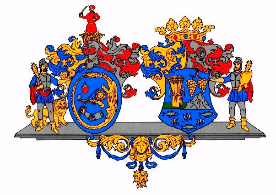 Hajdú-Bihar Vármegye ÖnkormányzatánakKözgyűléseKÖZGYŰLÉSI ELŐTERJESZTÉS6.Előterjesztő:Dr. Dobi Csaba, jegyzőTárgy:Jelentés Hajdú-Bihar Vármegye Önkormányzata, Hajdú-Bihar Vármegye Cigány Területi Nemzetiségi Önkormányzata, Hajdú-Bihar Vármegye Román Területi Nemzetiségi Önkormányzata és a Hajdú-Bihar Vármegyei Önkormányzati Hivatal 2022. évi belső ellenőrzésérőlKészítette:belső ellenőrMelléklet:Éves ellenőrzési jelentés (előterjesztés melléklete)Véleményező bizottságok:közgyűlés bizottságaiKraszitsné dr. Czár Eszteraljegyző